PENGARUH PERSEPSI KEGUNAAN, PERSEPSI KEMUDAHAN, RISIKO, DAN KEPERCAYAAN TERHADAP MINAT PENGGUNAAN OVO SEBAGAI ALAT PEMBAYARAN
Oleh:
Nama: Jireh Benyamin Putra Mamesah 
NIM : 74150345Skripsi 
Diajukan sebagai salah satu syarat untuk
Memperoleh gelar Sarjana Administrasi Bisnis 
Program Studi Ilmu Administrasi Bisnis
Konsentrasi Bisnis Internasional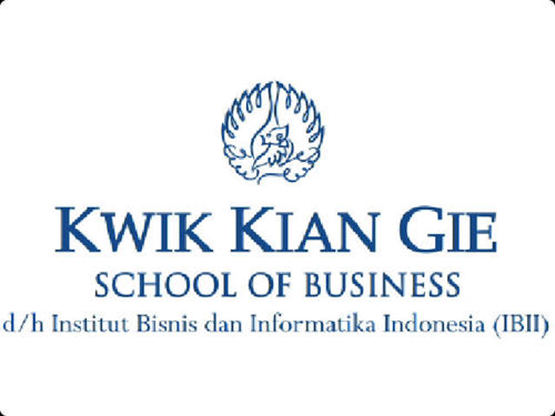 INSTITUT BISNIS dan INFORMATIKA KWIK KIAN GIE 
JAKARTA
JANUARI 2019